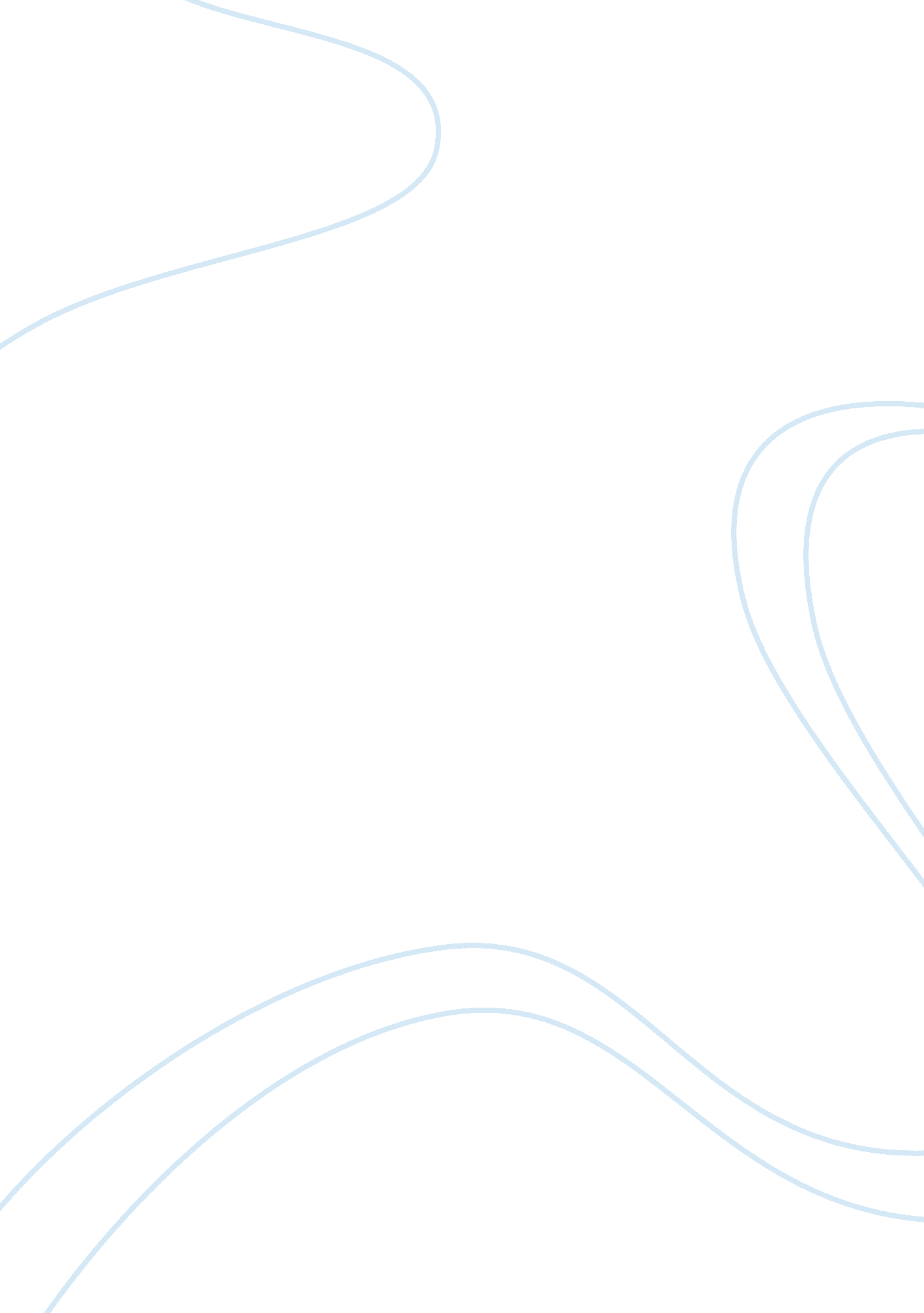 A walk down the street essay example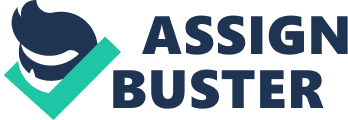 Introduction The following is a 1 minute contemporary monologue from a play called “ A walk down the street” from the Balm in Gilead. The name of the character is Fick who is a male character. Tig who is a male prostitute and Fick are actually at a coffee shop in the New York City. Fick, a long time addict of heroine has lately been mugged by some men. 
(They quietly sit, looking towards the street.) “ What I mean is that I was walking in the street and eventually a group of men came and I thought they were important but they began pushing me, you know. They then pushed me into an alleyway, sorry not an alleyway, but this hallway and ultimately began punching me. I fell into the floor hence they could not hurt me. Nevertheless, if I actually came down at that place with couple of fighters or a pair of guys like friends of mine, it would fail to be anything or you, but just a pair or 3 big guys, enjoy walking on the street, you understand. Thus, they could have noticed that I got the buddies here. See I am on H, what I mean is that I am flying and I gonna talk man. Now I am serious, only few guys and then they would leave me alone maybe since they would have thought I was together with these buddies who looked after me. Do you know that they in fact kicked me up? I got scared like hell, men, walking around here, what I mean is that I cannot protect nothing or myself, man. Do you understand what I mean really? What I mean is that if I was together with these big buddies fighters or couple- you understand they could not have punched me.” 